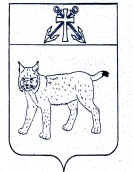 АДМИНИСТРАЦИЯ УСТЬ-КУБИНСКОГО МУНИЦИПАЛЬНОГО ОКРУГАПОСТАНОВЛЕНИЕс. Устьеот 25.01.2023                                                                                                     № 155О специально уполномоченных на совершение нотариальных действий должностных лицах администрации Усть-Кубинского муниципального округаВ соответствии со статьей 16.1 Федерального закона от 6 октября 2003 года № 131-ФЗ «Об общих принципах организации местного самоуправления в Российской Федерации», пунктом 3 части 4 статьи 1, статьей 37 Основ законодательства Российской Федерации о нотариате от 11 февраля 1993 года № 4462-1,  статьей 42 Устава округа администрация округаПОСТАНОВЛЯЕТ:1. Уполномочить на совершение нотариальных действий в населенных пунктах Усть-Кубинского муниципального округа, в которых отсутствует нотариус, согласно приложению:-Сорокину Елену Валентиновну, начальника юридического отдела администрации округа;- Позднякову Марину Викторовну, консультанта юридического отдела администрации округа.2. Настоящее постановление вступает в силу со дня его подписания.Глава округа	         И.В. БыковПриложение к постановлению администрации округа от 25.01.2023 № 155Перечень населенных пунктов Усть-Кубинского муниципального округа, в которых отсутствует нотариусМесто совершения нотариальных действийНаселенный пунктКод ОКАТО1161154, Вологодская область, Усть-Кубинский район, с. Богородское, ул. Парковая, д.8село Богородское19 248 808 0012161154, Вологодская область, Усть-Кубинский район, с. Богородское, ул. Парковая, д.8деревня Андреевская19 248 804 0023161154, Вологодская область, Усть-Кубинский район, с. Богородское, ул. Парковая, д.8деревня Беловская19 248 804 0034161154, Вологодская область, Усть-Кубинский район, с. Богородское, ул. Парковая, д.8деревня Большая19 248 808 0025161154, Вологодская область, Усть-Кубинский район, с. Богородское, ул. Парковая, д.8деревня Васюткино19 248 808 0046161154, Вологодская область, Усть-Кубинский район, с. Богородское, ул. Парковая, д.8деревня Вичаги19 248 808 0057161154, Вологодская область, Усть-Кубинский район, с. Богородское, ул. Парковая, д.8деревня Вороново19 248 808 0038161154, Вологодская область, Усть-Кубинский район, с. Богородское, ул. Парковая, д.8деревня Вороновская19 248 808 0069161154, Вологодская область, Усть-Кубинский район, с. Богородское, ул. Парковая, д.8деревня Гляденово19 248 808 00810161154, Вологодская область, Усть-Кубинский район, с. Богородское, ул. Парковая, д.8деревня Давыдовская19 248 804 00411161154, Вологодская область, Усть-Кубинский район, с. Богородское, ул. Парковая, д.8деревня Дешевиха19 248 808 00912161154, Вологодская область, Усть-Кубинский район, с. Богородское, ул. Парковая, д.8деревня Дмитриевская19 248 812 00213161154, Вологодская область, Усть-Кубинский район, с. Богородское, ул. Парковая, д.8деревня Езово19 248 812 00314161154, Вологодская область, Усть-Кубинский район, с. Богородское, ул. Парковая, д.8деревня Ерино19 248 808 01015161154, Вологодская область, Усть-Кубинский район, с. Богородское, ул. Парковая, д.8деревня Ермолино19 248 808 01116161154, Вологодская область, Усть-Кубинский район, с. Богородское, ул. Парковая, д.8деревня Ермолинская19 248 808 01217161154, Вологодская область, Усть-Кубинский район, с. Богородское, ул. Парковая, д.8деревня Залесье19 248 808 01318161154, Вологодская область, Усть-Кубинский район, с. Богородское, ул. Парковая, д.8деревня Зеленово19 248 808 01619161154, Вологодская область, Усть-Кубинский район, с. Богородское, ул. Парковая, д.8деревня Исачково19 248 808 01720161154, Вологодская область, Усть-Кубинский район, с. Богородское, ул. Парковая, д.8деревня Ихомово19 248 808 01821161154, Вологодская область, Усть-Кубинский район, с. Богородское, ул. Парковая, д.8деревня Капелино19 248 804 00522161154, Вологодская область, Усть-Кубинский район, с. Богородское, ул. Парковая, д.8деревня Кобылье19 248 808 02023161154, Вологодская область, Усть-Кубинский район, с. Богородское, ул. Парковая, д.8деревня Конаново19 248 808 02124161154, Вологодская область, Усть-Кубинский район, с. Богородское, ул. Парковая, д.8деревня Конь-Гора19 248 808 02225161154, Вологодская область, Усть-Кубинский район, с. Богородское, ул. Парковая, д.8деревня Копчевская19 248 808 02326161154, Вологодская область, Усть-Кубинский район, с. Богородское, ул. Парковая, д.8деревня Кузнецово19 248 808 02427161154, Вологодская область, Усть-Кубинский район, с. Богородское, ул. Парковая, д.8деревня Кузнечеевская19 248 804 00728161154, Вологодская область, Усть-Кубинский район, с. Богородское, ул. Парковая, д.8деревня Кузьминская19 248 804 00629161154, Вологодская область, Усть-Кубинский район, с. Богородское, ул. Парковая, д.8деревня Кулаково19 248 804 00830161154, Вологодская область, Усть-Кубинский район, с. Богородское, ул. Парковая, д.8деревня Ломово19 248 812 00531161154, Вологодская область, Усть-Кубинский район, с. Богородское, ул. Парковая, д.8деревня Лыва19 248 808 02532161154, Вологодская область, Усть-Кубинский район, с. Богородское, ул. Парковая, д.8деревня Ляпшаки19 248 808 02633161154, Вологодская область, Усть-Кубинский район, с. Богородское, ул. Парковая, д.8деревня Максимовская19 248 804 00934161154, Вологодская область, Усть-Кубинский район, с. Богородское, ул. Парковая, д.8деревня Маланьевская19 248 808 02735161154, Вологодская область, Усть-Кубинский район, с. Богородское, ул. Парковая, д.8деревня Малаховская19 248 808 02836161154, Вологодская область, Усть-Кубинский район, с. Богородское, ул. Парковая, д.8деревня Малая Гора19 248 812 00637161154, Вологодская область, Усть-Кубинский район, с. Богородское, ул. Парковая, д.8деревня Марковская Авксентьевского сельсовета19 248 804 00138161154, Вологодская область, Усть-Кубинский район, с. Богородское, ул. Парковая, д.8деревня Марковская Богородского сельсовета19 248 808 02939161154, Вологодская область, Усть-Кубинский район, с. Богородское, ул. Парковая, д.8деревня Никифоровская19 248 812 00140161154, Вологодская область, Усть-Кубинский район, с. Богородское, ул. Парковая, д.8деревня Носарево19 248 808 03041161154, Вологодская область, Усть-Кубинский район, с. Богородское, ул. Парковая, д.8деревня Острецово19 248 804 01042161154, Вологодская область, Усть-Кубинский район, с. Богородское, ул. Парковая, д.8деревня Паниха19 248 808 03343161154, Вологодская область, Усть-Кубинский район, с. Богородское, ул. Парковая, д.8деревня Петряевская19 248 804 01144161154, Вологодская область, Усть-Кубинский район, с. Богородское, ул. Парковая, д.8деревня Плосково19 248 812 00945161154, Вологодская область, Усть-Кубинский район, с. Богородское, ул. Парковая, д.8деревня Погорельцево19 248 808 03246161154, Вологодская область, Усть-Кубинский район, с. Богородское, ул. Парковая, д.8деревня Подол19 248 808 03447161154, Вологодская область, Усть-Кубинский район, с. Богородское, ул. Парковая, д.8деревня Поповка19 248 808 03148161154, Вологодская область, Усть-Кубинский район, с. Богородское, ул. Парковая, д.8деревня Починок19 248 808 03549161154, Вологодская область, Усть-Кубинский район, с. Богородское, ул. Парковая, д.8деревня Сенская19 248 812 01050161154, Вологодская область, Усть-Кубинский район, с. Богородское, ул. Парковая, д.8деревня Сидоровская19 248 808 03751161154, Вологодская область, Усть-Кубинский район, с. Богородское, ул. Парковая, д.8деревня Сокольниково19 248 804 01252161154, Вологодская область, Усть-Кубинский район, с. Богородское, ул. Парковая, д.8деревня Соломатино19 248 808 03953161154, Вологодская область, Усть-Кубинский район, с. Богородское, ул. Парковая, д.8деревня Спиченская19 248 808 03854161154, Вологодская область, Усть-Кубинский район, с. Богородское, ул. Парковая, д.8деревня Тороповская19 248 808 04155161154, Вологодская область, Усть-Кубинский район, с. Богородское, ул. Парковая, д.8деревня Угол19 248 812 01156161154, Вологодская область, Усть-Кубинский район, с. Богородское, ул. Парковая, д.8деревня Ульяновская19 248 804 01357161154, Вологодская область, Усть-Кубинский район, с. Богородское, ул. Парковая, д.8деревня Холстово19 248 808 04358161154, Вологодская область, Усть-Кубинский район, с. Богородское, ул. Парковая, д.8деревня Черниево19 248 808 04459161154, Вологодская область, Усть-Кубинский район, с. Богородское, ул. Парковая, д.8деревня Шадрино19 248 804 01460161155, Вологодская область, Усть-Кубинский район, п. Высокое, ул. Нагорная, д.23поселок Высокое19 248 836 00361161155, Вологодская область, Усть-Кубинский район, п. Высокое, ул. Нагорная, д.23деревня Ананьино19 248 840 00262161155, Вологодская область, Усть-Кубинский район, п. Высокое, ул. Нагорная, д.23деревня Бакрылово19 248 840 00363161155, Вологодская область, Усть-Кубинский район, п. Высокое, ул. Нагорная, д.23деревня Белавино19 248 840 00464161155, Вологодская область, Усть-Кубинский район, п. Высокое, ул. Нагорная, д.23деревня Большая Верхотина19 248 820 00365161155, Вологодская область, Усть-Кубинский район, п. Высокое, ул. Нагорная, д.23деревня Борисково19 248 840 00566161155, Вологодская область, Усть-Кубинский район, п. Высокое, ул. Нагорная, д.23деревня Боярское19 248 840 00667161155, Вологодская область, Усть-Кубинский район, п. Высокое, ул. Нагорная, д.23деревня Бурцево19 248 820 00468161155, Вологодская область, Усть-Кубинский район, п. Высокое, ул. Нагорная, д.23деревня Власьево19 248 820 00569161155, Вологодская область, Усть-Кубинский район, п. Высокое, ул. Нагорная, д.23поселок Воронино19 248 840 00770161155, Вологодская область, Усть-Кубинский район, п. Высокое, ул. Нагорная, д.23деревня Горка19 248 840 00871161155, Вологодская область, Усть-Кубинский район, п. Высокое, ул. Нагорная, д.23деревня Гульево19 248 820 00772161155, Вологодская область, Усть-Кубинский район, п. Высокое, ул. Нагорная, д.23деревня Дмитриево19 248 840 00973161155, Вологодская область, Усть-Кубинский район, п. Высокое, ул. Нагорная, д.23деревня Ельцино19 248 840 01074161155, Вологодская область, Усть-Кубинский район, п. Высокое, ул. Нагорная, д.23деревня Залесье19 248 820 00875161155, Вологодская область, Усть-Кубинский район, п. Высокое, ул. Нагорная, д.23деревня Заборье19 248 840 01176161155, Вологодская область, Усть-Кубинский район, п. Высокое, ул. Нагорная, д.23деревня Зиновское19 248 840 01277161155, Вологодская область, Усть-Кубинский район, п. Высокое, ул. Нагорная, д.23деревня Зубарево19 248 820 00978161155, Вологодская область, Усть-Кубинский район, п. Высокое, ул. Нагорная, д.23деревня Ивакино19 248 840 01379161155, Вологодская область, Усть-Кубинский район, п. Высокое, ул. Нагорная, д.23деревня Канское19 248 840 01480161155, Вологодская область, Усть-Кубинский район, п. Высокое, ул. Нагорная, д.23деревня Климушино19 248 840 01581161155, Вологодская область, Усть-Кубинский район, п. Высокое, ул. Нагорная, д.23деревня Клыжово19 248 820 01082161155, Вологодская область, Усть-Кубинский район, п. Высокое, ул. Нагорная, д.23деревня Кобелево19 248 820 01183161155, Вологодская область, Усть-Кубинский район, п. Высокое, ул. Нагорная, д.23деревня Кочеватик19 248 820 01384161155, Вологодская область, Усть-Кубинский район, п. Высокое, ул. Нагорная, д.23деревня Кочурово19 248 820 01285161155, Вологодская область, Усть-Кубинский район, п. Высокое, ул. Нагорная, д.23деревня Кузнецово Митенского сельсовета19 248 820 01486161155, Вологодская область, Усть-Кубинский район, п. Высокое, ул. Нагорная, д.23деревня Кузнецово Филисовского сельсовета19 248 840 01687161155, Вологодская область, Усть-Кубинский район, п. Высокое, ул. Нагорная, д.23деревня Лавы19 248 820 01588161155, Вологодская область, Усть-Кубинский район, п. Высокое, ул. Нагорная, д.23деревня Макарьино19 248 820 01789161155, Вологодская область, Усть-Кубинский район, п. Высокое, ул. Нагорная, д.23деревня Малая Верхотина19 248 820 01890161155, Вологодская область, Усть-Кубинский район, п. Высокое, ул. Нагорная, д.23деревня Малое Воронино19 248 840 01891161155, Вологодская область, Усть-Кубинский район, п. Высокое, ул. Нагорная, д.23деревня Малое Линяково19 248 820 01992161155, Вологодская область, Усть-Кубинский район, п. Высокое, ул. Нагорная, д.23село Место Александрово19 248 820 00293161155, Вологодская область, Усть-Кубинский район, п. Высокое, ул. Нагорная, д.23деревня Митенское19 248 820 00194161155, Вологодская область, Усть-Кубинский район, п. Высокое, ул. Нагорная, д.23деревня Митрофаниха19 248 840 01795161155, Вологодская область, Усть-Кубинский район, п. Высокое, ул. Нагорная, д.23деревня Новое19 248 820 02096161155, Вологодская область, Усть-Кубинский район, п. Высокое, ул. Нагорная, д.23село Новое19 248 840 02097161155, Вологодская область, Усть-Кубинский район, п. Высокое, ул. Нагорная, д.23деревня Останково19 248 840 01998161155, Вологодская область, Усть-Кубинский район, п. Высокое, ул. Нагорная, д.23деревня Павловское19 248 840 02199161155, Вологодская область, Усть-Кубинский район, п. Высокое, ул. Нагорная, д.23деревня Пахотино19 248 820 022100161155, Вологодская область, Усть-Кубинский район, п. Высокое, ул. Нагорная, д.23деревня Перхурьево19 248 820 023101161155, Вологодская область, Усть-Кубинский район, п. Высокое, ул. Нагорная, д.23деревня Петраково19 248 840 022102161155, Вологодская область, Усть-Кубинский район, п. Высокое, ул. Нагорная, д.23деревня Плющево19 248 840 023103161155, Вологодская область, Усть-Кубинский район, п. Высокое, ул. Нагорная, д.23село Погост Лука19 248 820 016104161155, Вологодская область, Усть-Кубинский район, п. Высокое, ул. Нагорная, д.23деревня Порохово19 248 840 001105161155, Вологодская область, Усть-Кубинский район, п. Высокое, ул. Нагорная, д.23деревня Потепалово19 248 820 021106161155, Вологодская область, Усть-Кубинский район, п. Высокое, ул. Нагорная, д.23деревня Прилуки19 248 820 024107161155, Вологодская область, Усть-Кубинский район, п. Высокое, ул. Нагорная, д.23деревня Рудино19 248 840 024108161155, Вологодская область, Усть-Кубинский район, п. Высокое, ул. Нагорная, д.23деревня Сверчково19 248 840 025109161155, Вологодская область, Усть-Кубинский район, п. Высокое, ул. Нагорная, д.23деревня Семеновское19 248 820 025110161155, Вологодская область, Усть-Кубинский район, п. Высокое, ул. Нагорная, д.23деревня Сергеевское19 248 820 026111161155, Вологодская область, Усть-Кубинский район, п. Высокое, ул. Нагорная, д.23деревня Спасское19 248 820 027112161155, Вологодская область, Усть-Кубинский район, п. Высокое, ул. Нагорная, д.23село Старое19 248 840 026113161155, Вологодская область, Усть-Кубинский район, п. Высокое, ул. Нагорная, д.23деревня Тетериново19 248 820 028114161155, Вологодская область, Усть-Кубинский район, п. Высокое, ул. Нагорная, д.23деревня Ушаково19 248 840 027115161155, Вологодская область, Усть-Кубинский район, п. Высокое, ул. Нагорная, д.23деревня Филисово19 248 840 028116161155, Вологодская область, Усть-Кубинский район, п. Высокое, ул. Нагорная, д.23деревня Чернышово19 248 820 029117161155, Вологодская область, Усть-Кубинский район, п. Высокое, ул. Нагорная, д.23деревня Чирково19 248 820 030118161155, Вологодская область, Усть-Кубинский район, п. Высокое, ул. Нагорная, д.23деревня Шелково19 248 820 031119161150, Вологодская область, Усть-Кубинский район, с. Бережное, ул. Совхозная, д.6село Бережное19 248 832 001120161150, Вологодская область, Усть-Кубинский район, с. Бережное, ул. Совхозная, д.6деревня Алюненская19 248 832 002121161150, Вологодская область, Усть-Кубинский район, с. Бережное, ул. Совхозная, д.6деревня Анциферовская19 248 832 003122161150, Вологодская область, Усть-Кубинский район, с. Бережное, ул. Совхозная, д.6деревня Афанасовская19 248 832 004123161150, Вологодская область, Усть-Кубинский район, с. Бережное, ул. Совхозная, д.6деревня Голенинская19 248 832 007124161150, Вологодская область, Усть-Кубинский район, с. Бережное, ул. Совхозная, д.6деревня Горшково19 248 832 009125161150, Вологодская область, Усть-Кубинский район, с. Бережное, ул. Совхозная, д.6деревня Гризино19 248 832 010126161150, Вологодская область, Усть-Кубинский район, с. Бережное, ул. Совхозная, д.6деревня Дор19 248 832 011127161150, Вологодская область, Усть-Кубинский район, с. Бережное, ул. Совхозная, д.6деревня Ивановская19 248 832 014128161150, Вологодская область, Усть-Кубинский район, с. Бережное, ул. Совхозная, д.6деревня Костинская19 248 832 016129161150, Вологодская область, Усть-Кубинский район, с. Бережное, ул. Совхозная, д.6деревня Крылово19 248 832 017130161150, Вологодская область, Усть-Кубинский район, с. Бережное, ул. Совхозная, д.6деревня Кузьминская19 248 832 018131161150, Вологодская область, Усть-Кубинский район, с. Бережное, ул. Совхозная, д.6деревня Куркинская19 248 832 019132161150, Вологодская область, Усть-Кубинский район, с. Бережное, ул. Совхозная, д.6деревня Лысковская19 248 832 021133161150, Вологодская область, Усть-Кубинский район, с. Бережное, ул. Совхозная, д.6деревня Мартьяновская19 248 832 023134161150, Вологодская область, Усть-Кубинский район, с. Бережное, ул. Совхозная, д.6деревня Михайловская19 248 832 024135161150, Вологодская область, Усть-Кубинский район, с. Бережное, ул. Совхозная, д.6деревня Мякиленская19 248 832 025136161150, Вологодская область, Усть-Кубинский район, с. Бережное, ул. Совхозная, д.6деревня Овригино19 248 832 026137161150, Вологодская область, Усть-Кубинский район, с. Бережное, ул. Совхозная, д.6деревня Острецово19 248 832 027138161150, Вологодская область, Усть-Кубинский район, с. Бережное, ул. Совхозная, д.6деревня Петрово19 248 832 028139161150, Вологодская область, Усть-Кубинский район, с. Бережное, ул. Совхозная, д.6деревня Поповское19 248 832 029140161150, Вологодская область, Усть-Кубинский район, с. Бережное, ул. Совхозная, д.6деревня Прилуки19 248 832 030141161150, Вологодская область, Усть-Кубинский район, с. Бережное, ул. Совхозная, д.6деревня Рубеж19 248 832 031142161150, Вологодская область, Усть-Кубинский район, с. Бережное, ул. Совхозная, д.6деревня Соколово19 248 832 032143161150, Вологодская область, Усть-Кубинский район, с. Бережное, ул. Совхозная, д.6село Погост Трифон19 248 832 034144161150, Вологодская область, Усть-Кубинский район, с. Бережное, ул. Совхозная, д.6деревня Федоровская19 248 832 035145161150, Вологодская область, Усть-Кубинский район, с. Бережное, ул. Совхозная, д.6деревня Федорково19 248 832 036146161150, Вологодская область, Усть-Кубинский район, с. Бережное, ул. Совхозная, д.6деревня Фенинская19 248 832 037147161150, Вологодская область, Усть-Кубинский район, с. Бережное, ул. Совхозная, д.6деревня Шамбово19 248 832 039148161147, Вологодская область, Усть-Кубинский район, с.Заднее, ул. Яковлева, д.14село Заднее19 248 816 001149161147, Вологодская область, Усть-Кубинский район, с.Заднее, ул. Яковлева, д.14деревня Абрамовское19 248 816 002150161147, Вологодская область, Усть-Кубинский район, с.Заднее, ул. Яковлева, д.14деревня Авдеево19 248 816 003151161147, Вологодская область, Усть-Кубинский район, с.Заднее, ул. Яковлева, д.14деревня Ананиха19 248 828 002152161147, Вологодская область, Усть-Кубинский район, с.Заднее, ул. Яковлева, д.14деревня Антропиха19 248 828 003153161147, Вологодская область, Усть-Кубинский район, с.Заднее, ул. Яковлева, д.14деревня Аристово19 248 816 004154161147, Вологодская область, Усть-Кубинский район, с.Заднее, ул. Яковлева, д.14деревня Белавино19 248 816 005155161147, Вологодская область, Усть-Кубинский район, с.Заднее, ул. Яковлева, д.14деревня Бурдуково19 248 828 005156161147, Вологодская область, Усть-Кубинский район, с.Заднее, ул. Яковлева, д.14деревня Бурмасово19 248 816 007157161147, Вологодская область, Усть-Кубинский район, с.Заднее, ул. Яковлева, д.14деревня Гора19 248 828 006158161147, Вологодская область, Усть-Кубинский район, с.Заднее, ул. Яковлева, д.14деревня Горбово19 248 828 007159161147, Вологодская область, Усть-Кубинский район, с.Заднее, ул. Яковлева, д.14деревня Горка19 248 816 008160161147, Вологодская область, Усть-Кубинский район, с.Заднее, ул. Яковлева, д.14деревня Горка-119 248 828 008161161147, Вологодская область, Усть-Кубинский район, с.Заднее, ул. Яковлева, д.14деревня Горка-219 248 828 009162161147, Вологодская область, Усть-Кубинский район, с.Заднее, ул. Яковлева, д.14деревня Елизарово19 248 816 010163161147, Вологодская область, Усть-Кубинский район, с.Заднее, ул. Яковлева, д.14деревня Желудково19 248 828 011164161147, Вологодская область, Усть-Кубинский район, с.Заднее, ул. Яковлева, д.14деревня Житнихино19 248 828 012165161147, Вологодская область, Усть-Кубинский район, с.Заднее, ул. Яковлева, д.14деревня Ивановское Заднесельского сельсовета19 248 816 011166161147, Вологодская область, Усть-Кубинский район, с.Заднее, ул. Яковлева, д.14деревня Ивановское Томашского сельсовета19 248 828 013167161147, Вологодская область, Усть-Кубинский район, с.Заднее, ул. Яковлева, д.14деревня Игнатиха19 248 828 014168161147, Вологодская область, Усть-Кубинский район, с.Заднее, ул. Яковлева, д.14деревня Карповское19 248 828 015169161147, Вологодская область, Усть-Кубинский район, с.Заднее, ул. Яковлева, д.14село Кихть19 248 816 014170161147, Вологодская область, Усть-Кубинский район, с.Заднее, ул. Яковлева, д.14деревня Климушино19 248 816 016171161147, Вологодская область, Усть-Кубинский район, с.Заднее, ул. Яковлева, д.14деревня Коняевское19 248 828 017172161147, Вологодская область, Усть-Кубинский район, с.Заднее, ул. Яковлева, д.14деревня Королиха19 248 828 001173161147, Вологодская область, Усть-Кубинский район, с.Заднее, ул. Яковлева, д.14деревня Крюково19 248 828 018174161147, Вологодская область, Усть-Кубинский район, с.Заднее, ул. Яковлева, д.14деревня Кузнецово Заднесельского сельсовета19 248 816 017175161147, Вологодская область, Усть-Кубинский район, с.Заднее, ул. Яковлева, д.14деревня Кузнецово Заднесельского сельсовета19 248 816 018176161147, Вологодская область, Усть-Кубинский район, с.Заднее, ул. Яковлева, д.14деревня Кузьминское19 248 828 019177161147, Вологодская область, Усть-Кубинский район, с.Заднее, ул. Яковлева, д.14деревня Курьяниха19 248 828 020178161147, Вологодская область, Усть-Кубинский район, с.Заднее, ул. Яковлева, д.14деревня Лобаново19 248 828 021179161147, Вологодская область, Усть-Кубинский район, с.Заднее, ул. Яковлева, д.14деревня Лысухино19 248 828 022180161147, Вологодская область, Усть-Кубинский район, с.Заднее, ул. Яковлева, д.14деревня Никитинское19 248 828 024181161147, Вологодская область, Усть-Кубинский район, с.Заднее, ул. Яковлева, д.14деревня Омеликово19 248 816 022182161147, Вологодская область, Усть-Кубинский район, с.Заднее, ул. Яковлева, д.14деревня Осилково19 248 816 023183161147, Вологодская область, Усть-Кубинский район, с.Заднее, ул. Яковлева, д.14деревня Пакутино19 248 816 024184161147, Вологодская область, Усть-Кубинский район, с.Заднее, ул. Яковлева, д.14деревня Погорелово19 248 828 025185161147, Вологодская область, Усть-Кубинский район, с.Заднее, ул. Яковлева, д.14деревня Подгорье19 248 828 026186161147, Вологодская область, Усть-Кубинский район, с.Заднее, ул. Яковлева, д.14деревня Помазиха19 248 828 027187161147, Вологодская область, Усть-Кубинский район, с.Заднее, ул. Яковлева, д.14деревня Поповское19 248 816 025188161147, Вологодская область, Усть-Кубинский район, с.Заднее, ул. Яковлева, д.14деревня Починок19 248 828 028189161147, Вологодская область, Усть-Кубинский район, с.Заднее, ул. Яковлева, д.14деревня Семернинское19 248 816 026190161147, Вологодская область, Усть-Кубинский район, с.Заднее, ул. Яковлева, д.14деревня Сидоровское19 248 816 027191161147, Вологодская область, Усть-Кубинский район, с.Заднее, ул. Яковлева, д.14деревня Скорятенское19 248 828 029192161147, Вологодская область, Усть-Кубинский район, с.Заднее, ул. Яковлева, д.14деревня Стафилово19 248 816 028193161147, Вологодская область, Усть-Кубинский район, с.Заднее, ул. Яковлева, д.14деревня Суровчиха19 248 828 030194161147, Вологодская область, Усть-Кубинский район, с.Заднее, ул. Яковлева, д.14деревня Сухарево19 248 828 031195161147, Вологодская область, Усть-Кубинский район, с.Заднее, ул. Яковлева, д.14деревня Сухая Вереть19 248 828 032196161147, Вологодская область, Усть-Кубинский район, с.Заднее, ул. Яковлева, д.14деревня Тулпаново19 248 828 033197161147, Вологодская область, Усть-Кубинский район, с.Заднее, ул. Яковлева, д.14деревня Уласово19 248 816 030198161147, Вологодская область, Усть-Кубинский район, с.Заднее, ул. Яковлева, д.14деревня Шихово19 248 816 032199161147, Вологодская область, Усть-Кубинский район, с.Заднее, ул. Яковлева, д.14деревня Шолохово19 248 828 035200161147, Вологодская область, Усть-Кубинский район, с.Заднее, ул. Яковлева, д.14деревня Андреевское19 248 836 017201161147, Вологодская область, Усть-Кубинский район, с.Заднее, ул. Яковлева, д.14деревня Вельцево19 248 836 002202161147, Вологодская область, Усть-Кубинский район, с.Заднее, ул. Яковлева, д.14деревня Гоманиха19 248 836 004203161147, Вологодская область, Усть-Кубинский район, с.Заднее, ул. Яковлева, д.14деревня Залужье19 248 836 006204161147, Вологодская область, Усть-Кубинский район, с.Заднее, ул. Яковлева, д.14деревня Ивановское19 248 836 007205161147, Вологодская область, Усть-Кубинский район, с.Заднее, ул. Яковлева, д.14деревня Кокоурево19 248 836 009206161147, Вологодская область, Усть-Кубинский район, с.Заднее, ул. Яковлева, д.14деревня Кокошеница19 248 836 010207161147, Вологодская область, Усть-Кубинский район, с.Заднее, ул. Яковлева, д.14деревня Коровино19 248 836 011208161147, Вологодская область, Усть-Кубинский район, с.Заднее, ул. Яковлева, д.14деревня Кузнецово19 248 836 012209161147, Вологодская область, Усть-Кубинский район, с.Заднее, ул. Яковлева, д.14деревня Лжево19 248 836 013210161147, Вологодская область, Усть-Кубинский район, с.Заднее, ул. Яковлева, д.14село Никола-Корень19 248 836 014211161147, Вологодская область, Усть-Кубинский район, с.Заднее, ул. Яковлева, д.14деревня Шилово19 248 836 015212161151, Вологодская область, Усть-Кубинский район, с.Никольское, ул. Садовая, д.15село Никольское19 248 824 001213161151, Вологодская область, Усть-Кубинский район, с.Никольское, ул. Садовая, д.15село Богослово19 248 824 003214161151, Вологодская область, Усть-Кубинский район, с.Никольское, ул. Садовая, д.15деревня Большое Лыскарево19 248 824 004215161151, Вологодская область, Усть-Кубинский район, с.Никольское, ул. Садовая, д.15деревня Бор19 248 824 005216161151, Вологодская область, Усть-Кубинский район, с.Никольское, ул. Садовая, д.15деревня Волосово19 248 824 006217161151, Вологодская область, Усть-Кубинский район, с.Никольское, ул. Садовая, д.15деревня Вечеслово19 248 824 007218161151, Вологодская область, Усть-Кубинский район, с.Никольское, ул. Садовая, д.15деревня Ждановская19 248 824 008219161151, Вологодская область, Усть-Кубинский район, с.Никольское, ул. Садовая, д.15деревня Жуково19 248 824 009220161151, Вологодская область, Усть-Кубинский район, с.Никольское, ул. Садовая, д.15деревня Лукачево19 248 824 012221161151, Вологодская область, Усть-Кубинский район, с.Никольское, ул. Садовая, д.15деревня Маслово19 248 824 013222161151, Вологодская область, Усть-Кубинский район, с.Никольское, ул. Садовая, д.15деревня Малое Лыскарево19 248 824 014223161151, Вологодская область, Усть-Кубинский район, с.Никольское, ул. Садовая, д.15деревня Мыс19 248 824 015224161151, Вологодская область, Усть-Кубинский район, с.Никольское, ул. Садовая, д.15деревня Подольное19 248 824 017225161151, Вологодская область, Усть-Кубинский район, с.Никольское, ул. Садовая, д.15деревня Родионово19 248 824 018226161151, Вологодская область, Усть-Кубинский район, с.Никольское, ул. Садовая, д.15деревня Рязаново19 248 824 019227161151, Вологодская область, Усть-Кубинский район, с.Никольское, ул. Садовая, д.15деревня Сянино19 248 824 021228161151, Вологодская область, Усть-Кубинский район, с.Никольское, ул. Садовая, д.15деревня Табыково19 248 824 022229161151, Вологодская область, Усть-Кубинский район, с.Никольское, ул. Садовая, д.15деревня Тавлаш19 248 824 023230161151, Вологодская область, Усть-Кубинский район, с.Никольское, ул. Садовая, д.15деревня Филенское19 248 824 025231161151, Вологодская область, Усть-Кубинский район, с.Никольское, ул. Садовая, д.15деревня Шабарово19 248 824 027232161151, Вологодская область, Усть-Кубинский район, с.Никольское, ул. Садовая, д.15деревня Юково19 248 824 028